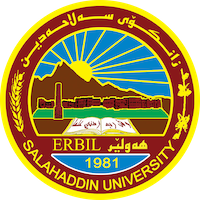 Academic Curriculum Vitae 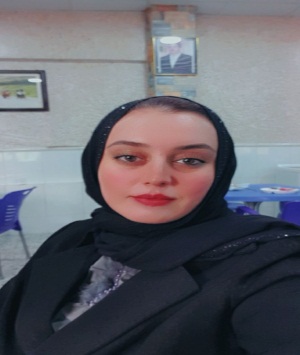 Personal Information:                                                                           Full Name:REZHEN AKRAM QADERAcademic Title:Lecturer                                                                                               Email: (rezhen.qader@su.edu.krd)Mobile:07504925702Education:BScs: Salahaddin University./ College of Arts/ Geography Department/2005-2006 M.A.: Got a Master degree in Physical (Natural) Geography-Climate & Water Resource/ College of Arts – Geography department -   Salahaddin University/ Erbil./ 2019-2012Lecturer / 2020-2021Employment:Employed as a researcher in Faculty of Arts/ Salahaddin university- Morning  Study.(2007 - 2013)Qualifications Teaching qualifications / Assistance lecturer in 2013-2020                                           Lecturer in 2020-2021IT qualifications / Word , Excel , power point , spssLanguage qualifications such as TOEFL, IELTS or any equivalent/ Nothing Any professional qualification / NothingYou could put any professional courses you have attended / The session of the Iraqi High Commission for Elections in 2018Teaching experience:State all teaching courses you delivered, stating undergraduate or post graduate/ NothingCourses, trainings, lab supervision, etc.,/ Supervision of summer training for undergraduate students since the beginning of the academic year 2014-2022Research and publicationsState all researches, publication you made;-Using GIS Technologies for Analyzing the Relationship between Spatial Variability and Development of Restaurants: Erbil City as a Model / Published in Journal of Tikrit University for Humanities  2022 / available online at: http://www.jtuh.tu.edu.iq  The Tourism Climate & his Obstacles in Erbil City (A study IN Applied Climate) / Published in Journal of  Arts Magazine/ Issue 137 (June) 2021 / /  https://doi.org/10.31973/aj.v1i137.939  Dust Storms And Their Health Causes In Erbil City, has published in Qalaai Zanist Journal latest issue -Volume 5, No 1, 2020. DOI: https://doi.org/10.25212/lfu.qzj.5.1.17 , URL: http://journal.lfu.edu.krd/ojs/index.php/QZJ/article/view/441 Conferences and courses attendedGive details of any conferences you have attended, and those at which you have presented delivered poster presentations./ NothingFunding and academic awards List any bursaries, scholarships, travel grants or other sources of funding that you were awarded for research projects or to attend meetings or conferences./ NothingProfessional memberships List any membership you hold of any professional body or learned society relevant to your research or other life activities. ./ NothingProfessional Social Network Accounts:List your profile links of ReserchGate, LinkedIn, etc.https://www.researchgate.net/profile/Rezhen-Akramhttps://www.linkedin.com/in/rezhen-kaser-082103133/https://scholar.google.com/citations?hl=en&user=XPR5A- https://myaccount.google.com/?hl=ar&utm_source=OGB&utm_medium=actIt is also recommended to create an academic cover letter for your CV, for further information about the cover letter, please visit below link:https://career-advice.jobs.ac.uk/cv-and-cover-letter-advice/academic-cover-letter/